Curriculum VitaePersonal informationMosab Mosab.375630@2freemail.com Occupational field: Land Surveyor and GIS Specialist.Work experience (6 years).Ibrahim Mahmoud Institute for Officers Training. October 1st, 2017 – October 12th, 2017 (12 days “60 Hours”).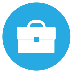 Occupation held: Geomatics / GIS Trainer.Main activities and responsibilities:• Train officers on the use of GPS equipment and geographic information systems in the field of security.• Train officers to analyze data using different GIS methods.• Train officers on modern methods in geographic information system that will maintain security systems.TMC for Multimedia and SMS. February 1st, 2016 – April 15th, 2016 (2 month, 15 days).Occupation held: Land/geomatics surveyor.Main activities and responsibilities:• Use a range of equipment to produce surveys, including GPS and conventional methods.• Simulating transport problems using GIS models, and working out solutions.• Analyzing and interpreting data gathered from transport studies.Al-Sudan Energia SARL 1 (ASE). January 1st, 2013 – February 22nd, 2015. (2 years, 3 months).Occupation held: Surveyor & GIS Specialist.Main activities and responsibilities:• Execute whatever necessary field surveys related to Exploration department.• Build and maintain a complete GIS database including organization of data sets, required Geology & Geophysics survey design etc.• Provide standard templates/design for Geology & Geophysics maps, tables’ figures prepared by exploration staff.• Support all Geology & Geophysics technically related requirements.Name and address of employer: Al-Sudan Energia SARL 1 (ASE), AAAID Building – 3rd Floor, Al Baladia Street, P.O. Box: 3003 – Khartoum.Type of business: Oil & Gas Onshore Exploration.SudaPak Petroleum Operating Company (SPOC). April 1st, 2010 – December 31st, 2012. (2 years, 8 months).Occupation held: Surveyor & GIS Specialist.Main activities and responsibilities:• Follow up and contribute in well location road construction determination.• Well location survey and seismic acquisition survey.• Draft topographic maps & develop maps which represent geological stratigraphy and surveying data.• Prepare, review & revise the drawings & specifications of on project requirements.• Conduct required site surveys for existing oil and gas facilities.• Provide day-to-day support to company operation. Name and address of employer: SudaPak Operating Company Limited, House 26 Street 20, Khartoum.Type of business: Oil & Gas Onshore Exploration.  Education: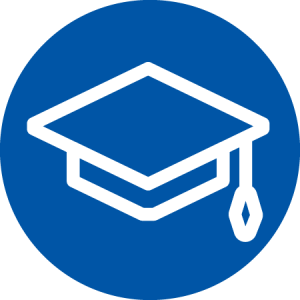 Intermediate Diploma Degree in Land Surveying, University of Khartoum, (2006 – 2010).BSc. Honor in Information Technology, Open University of Sudan, (Distance Lairing) (2012 – 2017).  Trainings & Courses: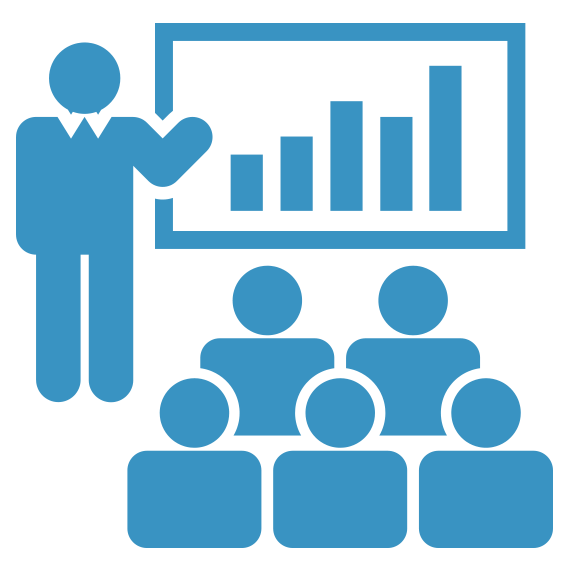 Quantities estimation and pricing using Microsoft Excel, Orange Engineering, (September 27th – November 1st, 2017).Android application programming, Network Plus Training Center, (August 22nd - September 26th, 2016).I know business training workshop, Sudan Startup Hub, (March 21st, 2015).GPSeismic, On job training – GeoSeismica “Brazilian Geophysics Service Company”, (December 2013 - February 2014).QHSE – MS Project – Advance ArcGIS – Remote sensing, AL-Sudan Energia 1 SARL (ASE).AutoCAD – Auto LAND – DGPS, Training period - Octants Engineering Consultants, (January - March 2010).computer basic knowledge and Hardwar, Communication International Centre for Management “Sudatel”, (May – April 2003). Scientific Associations & Societies Memberships: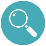 Sudan Engineering Council – Enrollment number (EC\ TR\ GT\ 15414).Sudanese Researcher Initiative - GIS and RS, Young Professional member. Languages: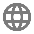 Arabic (mother tongue).English (Fluent). Social skills and competences: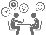 Very deterministic personality, good team member and able to be a team leader and guide group under hard conditions, good communication skills and able to work under pressure. Technical skills and competences: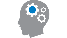 Strong experience in operating Total Station and GPS equipment.Knowledge of geographical information systems (GIS) and CAD as well as professional IT skills.Decision-making skills and the ability to work independently.Good oral and written communication skills.High levels of numeracy.Ability to handle responsibility.Map work orientation skills (for work in the field).Accuracy, especially when using equipment.Capacity to identify problems quickly and to offer solutions.Ability to conceptualize 2D and 3D information. Computer skills and competences: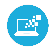 Excellent experience in computer basic knowledge which included Excel and Project, expert with many Surveying and GIS software and packages; MicroSurvey, ArcGIS, ArcGIS Server, SDI, GeoNode, ArcGIS online, Ilwis, Global Mapper and AutoCAD.